În conformitate cu prevederile punctului 201 din Regulamentul Guvernului, aprobat prin Hotărîrea Guvernului nr. 610/2018, se remite spre reexaminare proiectul definitivat al hotărîrii Guvernului cu privire la aprobarea Procedurii-cadru privind organizarea, derularea  şi atribuirea contractelor de delegare a gestiunii serviciului public de alimentare cu apă şi de canalizare, însoțit de sinteza obiecțiilor și propunerilor, precum și nota informativă la proiect (număr unic 273/MADRM/2019).Termenul-limită pentru prezentarea avizelor/expertizelor: 5 zile lucrătoare. Avizele/expertizele vor fi semnate electronic și expediate Ministerului Agriculturii, Dezvoltării Regionale și Mediului (cancelaria@madrm.gov.md), făcîndu-se trimitere la numărul unic. Versiunea electronică a proiectului hotărîrii de Guvern, sinteza obiecțiilor și propunerilor și nota informativă pot fi accesate la adresa www.madrm.gov.md/Transparență decizională/Proiecte de documente.Secretar de stat                                                                       Iuliana CANTARAGIUEx. Ana SîrbuTel. (022) 204 538mail: ana.sirbu@madrm.gov.mdMINISTERUL AGRICULTURII,DEZVOLTĂRII REGIONALEȘI MEDIULUIAL  REPUBLICII MOLDOVA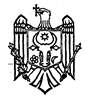 МИНИСТЕРСТВОСЕЛЬСКОГО ХОЗЯЙСТВА, РЕГИОНАЛЬНОГО РАЗВИТИЯ И ОКРУЖАЮЩЕЙ СРЕДЫ РЕСПУБЛИКИ МОЛДОВАMD-2005 mun.Chişinău, str. Constantin Tănase, 9Tel. 20 45 81; Fax 22 07 48, E-mail: madrm@madrm.gov.md, WEB: www.madrm.gov.mMD-2005 mun.Chişinău, str. Constantin Tănase, 9Tel. 20 45 81; Fax 22 07 48, E-mail: madrm@madrm.gov.md, WEB: www.madrm.gov.m ____________Nr. 16-07/______ La nr. _______ din ___________Autoritățile implicate în procesul de avizare/expertizare